                           Evaluación del Trabajo Final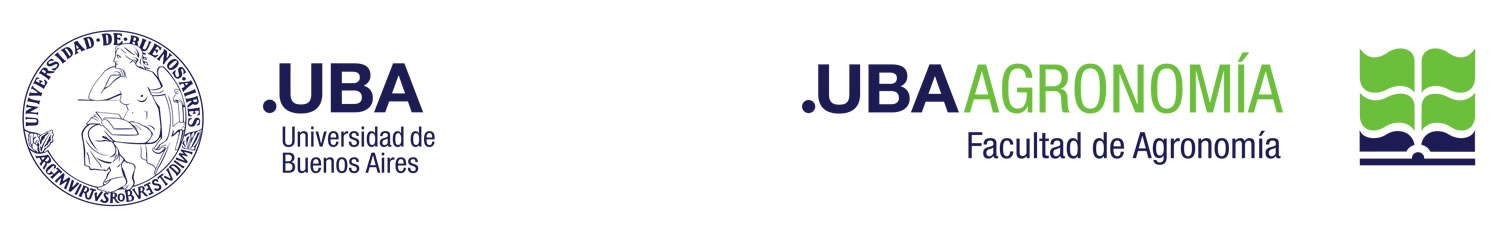 Buenos Aires, Señora Decana Cumplo en informar que el/la alumno/a ha concluido su Trabajo Final, sobre el tema  que ha merecido su aprobación por la Comisión Evaluadora, y cuya exposición pública se realizará el día   a las horas.Lugar o Plataforma (en caso de ser exposición virtual): Director/a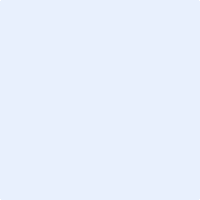 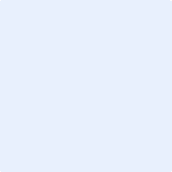 Profesor/a del Departamento	Profesor/a Extradepartamental